Муниципальное бюджетное общеобразовательное учреждение                                                       «Средняя общеобразовательная школа имени Тамерлана Кимовича Агузарова                                          c.Нижняя Саниба »муниципального  образования- Пригородный район                                   РСО-Алания                                      «Утверждаю»                 И.о.директора ______/Козонова Б.К./                   План проведения Единого урока прав человекав 2018 годуОтчет  о проведенных мероприятияхк Единому уроку прав человека  В 2018 году Единый урок посвящен 25-летию действующей Конституции Российской       Федерации и 70-летию Всеобщей декларации прав человека.Цель мероприятий:  формирование правовой культуры молодых граждан  нашей страны.   В ходе уроков и различных мероприятий, обучающиеся познакомились с Конвенцией о правах ребенка, Декларацией прав человека, Конституцией Российской Федерации и другими документами международного и российского характера. Обучающиеся также познакомятся с существующей системой защиты прав человека,           Единый урок по правам человека проведен в 1 – 11 классах.Всего в мероприятии приняло участие 143 обучающихся и 14 педагогов.При проведении Единого урока прав человека руководствовались методическими рекомендациями по организации правового просвещения в сфере прав человека (разработаны Временной комиссией Совета Федерации по развитию информационного общества совместно с аппаратом Уполномоченного по правам человека в Российской Федерации).              Перед проведением Единого урока посмотрели выступление Председателя           Временной комиссии Совета Федерации по развитию информационного            общества Л.Н.Боковой.	  10 декабря - международный день прав человека. Перед обучающимися 9-11                  классов выступила учитель истории Гассиева М.С.Показала презентацию, на слайдах которой она предлагала ответить на вопросы по правам человека.В этот же день обучающимся 5-11 классов было показано видеообращение уполномоченного по правам человека в Российской Федерации Т.Н. Москальковой.           12 декабря – 25 действующей Конституции Российской Федерации.           Беседы( с использованием  презентаций) были проведены во всех классах (1-11 кл).          Для начальных классов был проведён классный час, который носил         познавательный характер: "Декларация о правах ребёнка в картинках".        Цель мероприятия: закрепление навыков правильного поведения в школе и дома, в общественных местах и на улице. Мероприятие проводилось в игровой                 форме и работе с красочными слайдами. Также для обучающихся 1-4 классов был организован просмотр мультфильма «Азбука прав ребёнка».Обучающиеся 9-11классов (20 человек) прошли тестирование на знание Конституции РФ.10 человек прошли тестирование на знание прав человека и получили сертификаты .            В 6 классе провели беседу "Я знаю свои права и обязанности в семье».        В ходе урока разработали «Кодекс семьи», на основе ранее полученных         знаний - нет прав без обязанностей, нет обязанностей без прав.           Круглый стол для учащихся 8 – 11 классов под девизом «Необходимо знать свои права!»        Данное мероприятие носило познавательный характер, обучающиеся с        большим желанием делились знаниями, вели дискуссию, узнавали новое.ФОТООТЧЕТ	Выступление Л.Н.Боковой                         Беседа учителя истории Гассиевой (с презентацией)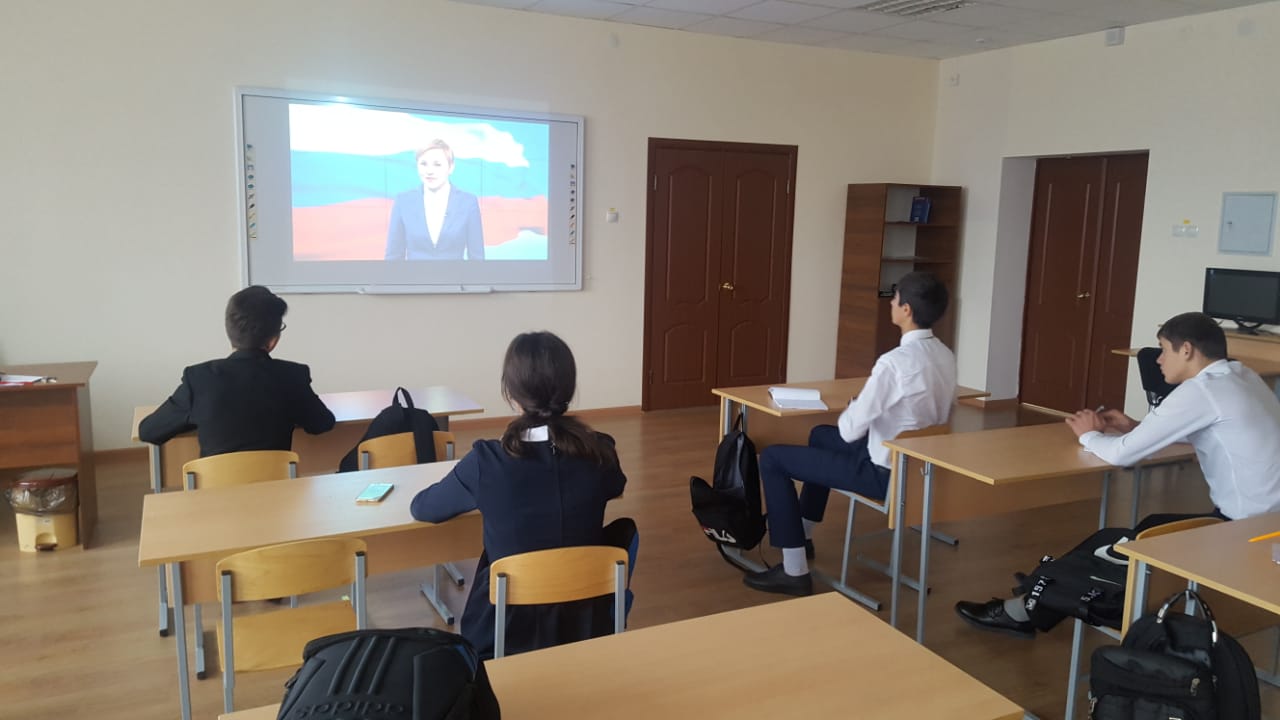 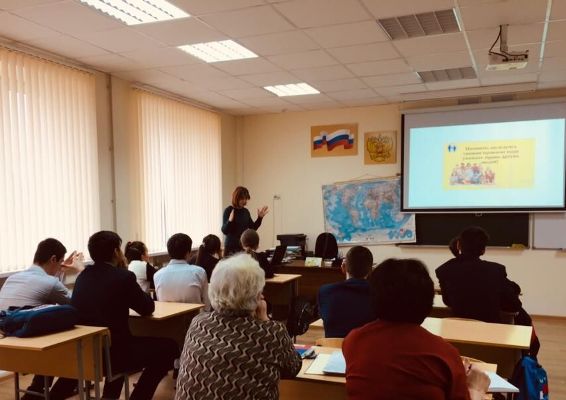 День Конституции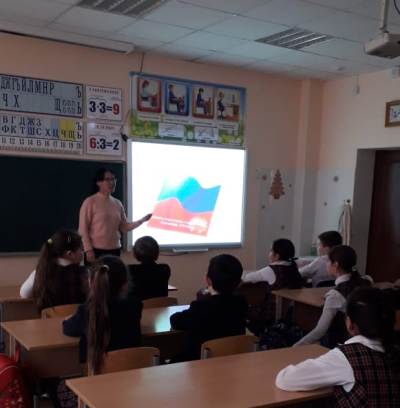 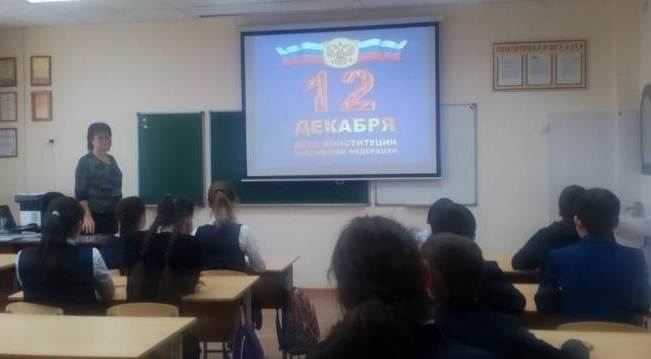 Беседа "Я знаю свои права и обязанности в семье» в 6 классе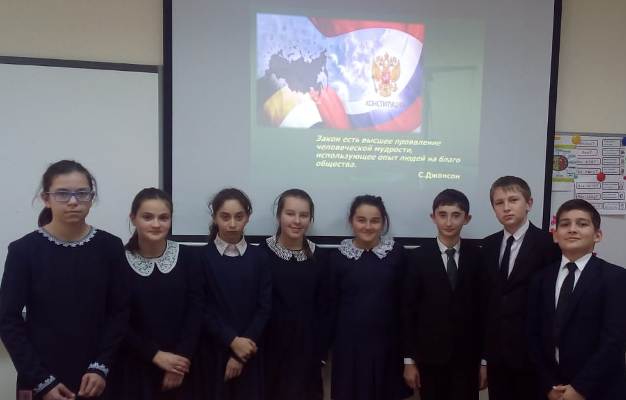 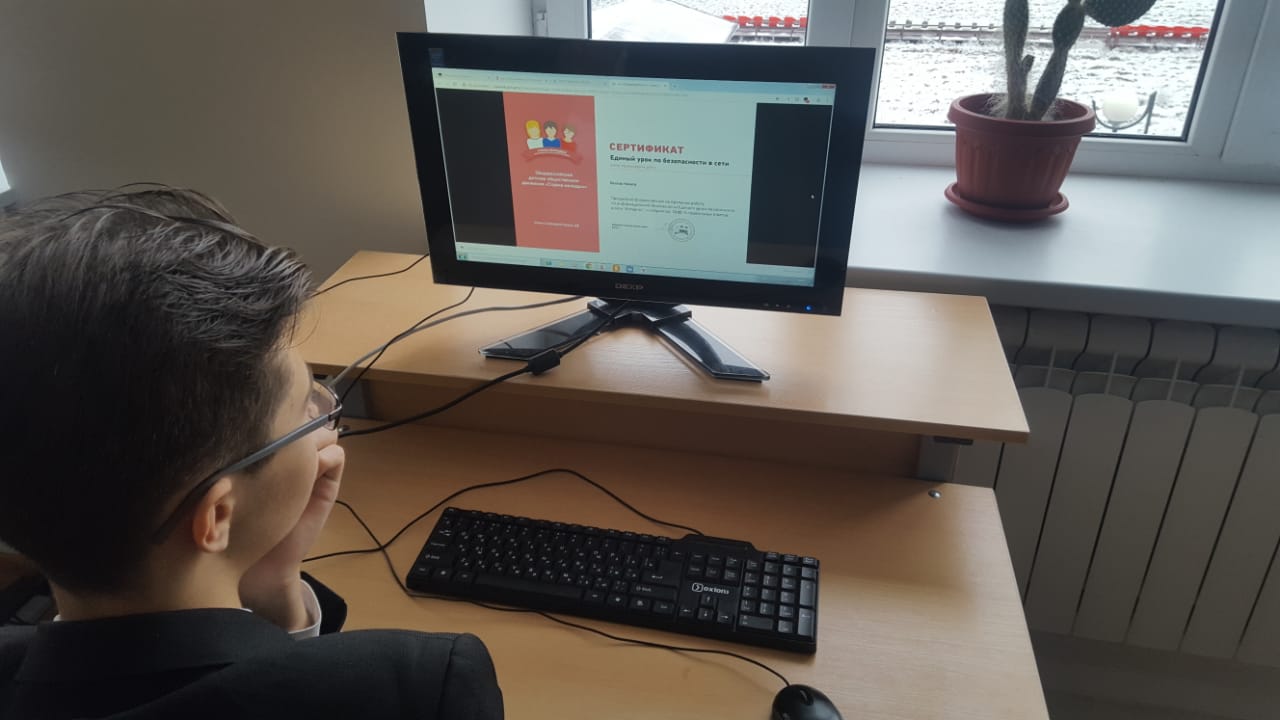 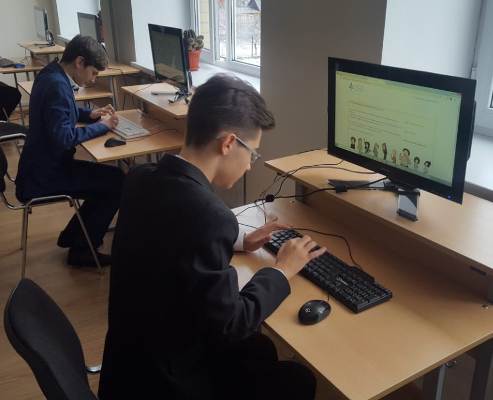 Сертификат викторины Единый урок по права человека 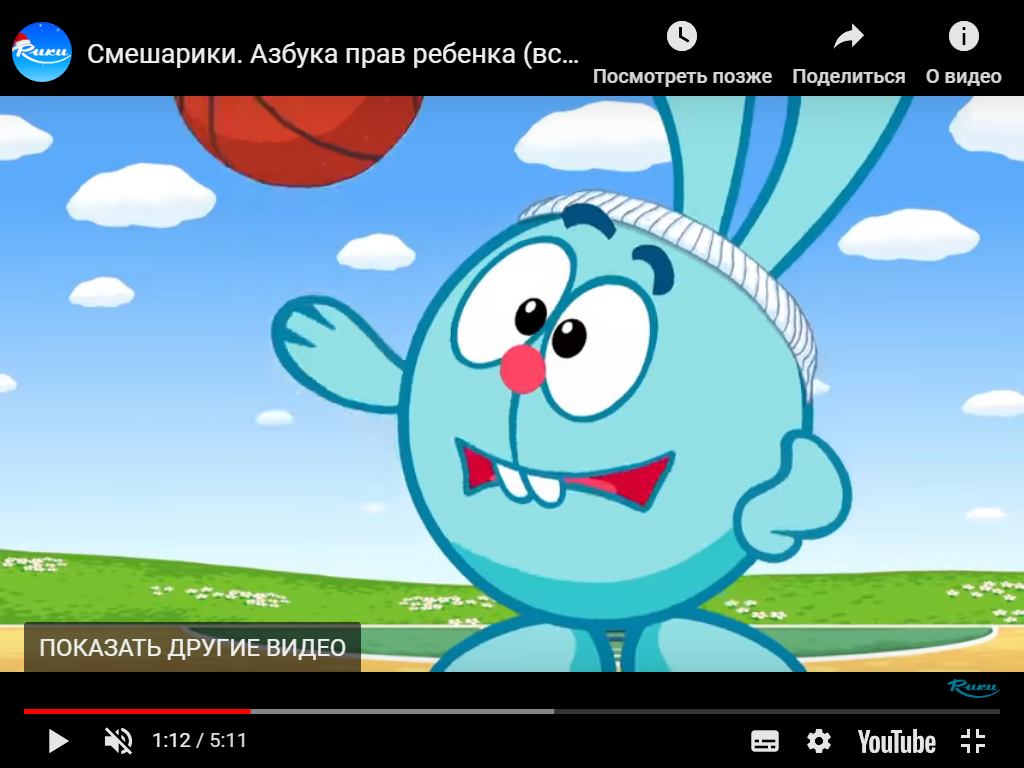 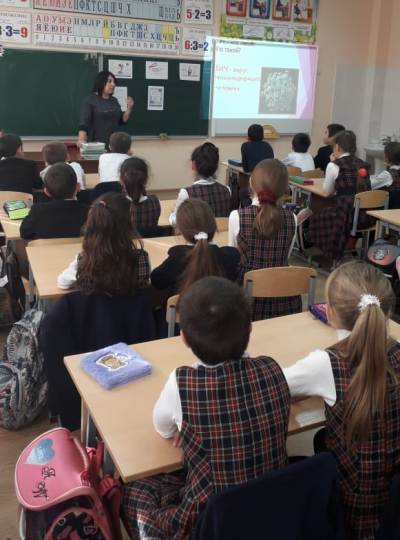 Просмотр мультфильма«Азбука прав ребёнка»№ п/пФормапроведенияДата УчастникиОтветственные1Выступление Председателя Временной комиссии Совета Федерации по развитию информационного общества Л.Н.Боковой8 декабря 6-11 классУчитель истории Гассиева М.С.;Учитель информатики Кулова М.Х.2«10 декабря  - международный день прав человека». Беседа с показом презентации10 декабря9-11 классыУчитель истории Гассиева М.С.;3Видеообращение уполномоченного по правам человека в Российской Федерации Т.Н. Москальковой10 декабря 5-11 классыУчитель истории Гассиева М.С.;Учитель информатики Кулова М.Х.412 декабря – 25 действующей Конституции Российской Федерации (беседы, презентации )12 декабря1-11 классыКл.руководителиПедагог – организатор Багаева В.В.5Классный час"Декларация о правах ребёнка в картинках"14 декабря 1-4 классыДзодзикова И.К.;Байкулова Л.С.Арсоева М.Б.;Сидакова М.Х.6Тестирование на знание прав человека15-17 декабря9-11 классыУчитель информатики Кулова М.Х.7Просмотр мультфильма«Азбука прав ребёнка»17 декабря1-4 классыДзодзикова И.К.;Байкулова Л.С.Арсоева М.Б.;Сидакова М.Х.8Тестирование на знание Конституции18 декабря8-11классыУчитель информатики Кулова М.Х.9Беседа "Я знаю свои права и обязанности в семье».21 декабря 6 классКл.рук.Кибирева И.Р.10Круглый стол«Необходимознать свои права»22декабря 8-11 классУчитель истории Гассиева М.С.;